OFERTAS DE EMPLEODINAMIZADOR SOCIOCULTURALLocalidad: Cabezuela del Valle, (Cáceres)Descripción: estudios de Técnico Superior de FP, conocimientos de informática avanzada. Contrato de 6 meses, jornada parcial. Las personas interesadas podrán inscribirse en la página web: www.extremaduratrabaja.net/empleo/empleo público/formulario de ofertas en difusión.Más información: https://www.sistemanacionalempleo.es/ENFERMERO/ALocalidad: Santa Marta de Magasca, (Cáceres)Descripción: Imprescindible Diplomatura o Grado en Enfermería. Contrato laboral temporal a jornada completa. Las personas interesadas podrán inscribirse en la página web: www.extremaduratrabaja.net/empleo/empleo público/formulario de ofertas en difusión.Más información: https://www.sistemanacionalempleo.es/MONITOR/A Localidad: Miajadas, (Cáceres)Descripción: se convoca la cobertura de 2 puestos mediante contrato laboral. Requisitos: título Graduado ESO/Escolar o equivalente a efectos profesionales (deberá documentar), título de monitor/a de ocio y tiempo libre expedido por organismo público. Las personas interesadas podrán inscribirse en la página web: www.extremaduratrabaja.net/empleo/empleo público/formulario de ofertas en difusión.Más información: https://www.sistemanacionalempleo.es/CONDUCTOR Localidad: Talayuela, (Cáceres)Descripción: camionero de rutas, con manejo de grúa de camión. Contrato por baja laboral. Jornada completa. Enviar CV a: bautistalola@msn.comMás información: https://www.sistemanacionalempleo.es/INFORMÁTICO/ALocalidad: CáceresDescripción: Se necesita conocimiento en servidores y permiso de conducir B, se valorará experiencia. Se ofrece contrato laboral, incorporación inmediata, horario según turnos establecidos por la empresa y salario según convenio. L@s interesad@s que cumplan el perfil de la oferta deben enviar su CV a: trabajo@redesconsultores.esMás información: https://www.sistemanacionalempleo.es/AUXILIAR ADMINISTRATIVOLocalidad: Navalmoral de la Mata, (Cáceres)Descripción: Grado Medio de cualquier especialidad. Funciones y tareas propias del puesto. Tipo de contrato a determinar, jornada 5 horas, en horario de 9 a 14h, salario según convenio. Enviar CV a ofertas.navalmoraldelamata@extremaduratrabaja.net Asunto: Auxiliar AdministrativoMás información: https://www.sistemanacionalempleo.es/PEÓN RAMA AGRÍCOLALocalidad: Piedras Albas, (Cáceres)Descripción: Levantar paredes de piedra de cercas en fincas caídas por las últimas aguas, abrir agujeros para postes de alambrada de cerramiento. Saber levantar paredes, agujeros con pico de mano y limpiar agujeros para poner postes de hierro. Puede inscribirse en la oferta de empleo mediante el formulario siguiente: https://extremaduratrabaja.juntaex.es/OfertasOrientacion/Más información: https://www.sistemanacionalempleo.es/SOLDADORLocalidad: Mérida, (Badajoz)Descripción: Manejo de plataformas elevadoras. Se hará prueba práctica Imprescindible curso de PRL de 20. Disponibilidad para viajar por toda Europa. Contrato Obra y Servicio, jornada completa. Enviar CV A: administracion@porticogestion.comhoras.   Más información: https://www.sistemanacionalempleo.es/EMPLEO PÚBLICOadministrativo/aConvoca: Ayuntamiento de BerlangaDescripción: convoca pruebas selectivas con carácter de interinidad, por el sistema de oposición libre, para la selección de una plaza de administrativo/a, encuadrada en la escala de Administración General, Subescala Administrativa, grupo C, subgrupo C1. Plazo: hasta el 29 de marzo de 2021.Más información: B.O.P. nº.38 - viernes, 26 de febrero de 2021https://www.dip-badajoz.es/ficheros/bop/bopedictos/2021-02-26_843.pdfingenieros/asConvoca: Agencia Extremeña de la EnergíaDescripción: convoca proceso selectivo para la formalización de una bolsa de empleo para ingenieros/as industriales e ingenieros/as técnicos/as industriales. Plazo: hasta el 16 de marzo de 2021.Más información: DOE n. º 41 - 2-Marzo-2021http://doe.juntaex.es/pdfs/doe/2021/410o/21080197.pdfadministrativo/aConvoca: Ayuntamiento de Valle de Santa AnaDescripción: convoca pruebas selectivas para la creación de una bolsa de empleo para la contratación como laborales temporales, o nombramientos como funcionarios interinos, en la categoría de Administrativo/a, mediante el sistema de concurso-oposición. Plazo: hasta el 11 de marzo de 2021.Más información: B.O.P. nº.39 - lunes, 1 de marzo de 2021https://www.dip-badajoz.es/ficheros/bop/bopedictos/2021-03-01_850.pdfOperador/a TICConvoca: Mancomunidad Riberos del TajoDescripción: convoca proceso selectivo para la contratación, en régimen de personal laboral temporal, de un Operador/a en Tecnología de la Información y Comunicación. Plazo: hasta el 11 de marzo de 2021.Más información: BOP Nº 38 del 25 de Febrero de 2021https://bop.dip-caceres.es/bop/anuncio.html?csv=BOP-2021-758personal docente e investigador	Convoca: Universidad de ExtremaduraDescripción: convocatoria de concurso público para cubrir varias plazas de personal docente e investigador contratado en régimen laboral para cubrir necesidades urgentes e inaplazables. Las especificaciones de las plazas convocadas figuran en el anexo III de esta convocatoria. Plazo: hasta el 10 de marzo de 2021.Más información: DOE n. º 37 - 24-febrero-2021http://doe.gobex.es/pdfs/doe/2021/370o/21060487.pdfTÉCNICO ADMINISTRACIÓN FINANCIERAConvoca: Consejería de Hacienda y Administración PúblicaDescripción: convocatoria de pruebas selectivas para la constitución de listas de espera con el objeto de atender las necesidades de personal no permanente mediante la provisión temporal de puestos vacantes de personal funcionario, en el Cuerpo Técnico, Especialidad Administración Financiera. Plazo: hasta el 5 de marzo de 2021.Más información: DOE n. º 34 - 19-febrero-2021http://doe.juntaex.es/pdfs/doe/2021/340o/21050021.pdfarquitectos/asConvoca: La Agencia Extremeña de la EnergíaDescripción: convoca proceso selectivo para la formalización de una bolsa de empleo para arquitectos/as y arquitectos/as técnicos/as. Plazo: hasta el 16 de marzo de 2021.Más información: DOE n. º 41 - 2-Marzo-2021http://doe.juntaex.es/pdfs/doe/2021/410o/21080196.pdfFORMACIÓNLIMPIEZA DE SUPERFICIES Y MOBILIARIO EN EDIFICIOS Y LOCALESConvoca: Cruz RojaDescripción: Formación gratuita, modalidad on -line. Prácticas en empresas y/o entidades. Se incluye asesoramiento para el apoyo en la búsqueda empleo, competencias digitales y habilidades para el desarrollo del Currículum profesional y autocandidaturas a empresas del sector. Duración: 120 h Teóricas y Prácticas en empresas.Inscripciones:  mailto:isenvi@cruzroja.esCoaching gratuito para jóvenesConvoca: Escuela de Madrid N-AcciónDescripción: dedicada a la formación y entrenamiento de directivos y personas en general con el hilo conductor de la metodología del coaching y las premisas de la inteligencia emocional, teniendo como valores fundamentales la utilidad y el humanismo. Plazo: hasta 4 de marzo de 2021.Más información: https://n-accion.es/unidad-de-practicas-externas-upe/Google Analytics, Tag Manager y certificación oficialConvoca: Fundación UNEDDescripción: El curso se centra en la herramienta Google Analytics y en otras herramientas complementarias como Google Tag Manager y Google Data Studio. Al finalizar el curso, el alumno será capaz de analizar el comportamiento de los usuarios en cualquier web, planificar las estrategias de medición adecuadas, plantear hipótesis de mejora y extraer las conclusiones que permitan mejorar los resultados. Plazo: hasta 8 de marzo de 2021.Más información:https://www.cursosmarketingonlinefuned.com/analiticaweb/presentacion/?fbclid=IwAR3vh0OHc8TrmHiaSkALe3vXhHqHgeek_dAXDcI5UTu-sPH2CUDe_PeFSfcYouth voice through a European digital radioConvoca: Agenzia Nazionale per i Giovani ANG (Agencia Nacional)Descripción: con el objetivo de dar voz a los jóvenes y brindarles espacios para su desarrollo personal. Actividad en dos fases: 1º, un curso de formación, 2º, Un PBA (actividad de creación de asociaciones). Plazo: hasta el 15 de marzo de 2021.Más información:https://www.salto-youth.net/tools/european-training-calendar/training/youth-voice-through-a-european-digital-radio.9141/AYUDAS Y BECASBecas de investigación artística y culturalConvoca: Fundación BogliascoDescripción: 50 becas de investigación artística y cultural para la primavera de 2022. Están dirigidas a personas que quieran trabajar en un contexto internacional, multilingüe y cercano de artistas y académicos que se quieran beneficiar de un intercambio creativo.Plazo: hasta el 15 de abril de 2021.Más información: https://www.bfny.org/en/applyBecas para el curso 2021-2022Convoca: Fundación RomanillosDescripción: para estudiantes con escasos recursos económicos para realizar estudios en el curso 2021-2022 en cualquier centro público o privado de España, preferentemente de Madrid y Premio Enrique Rodríguez-Marín a la excelencia académica para becarios de esta fundación.Plazo: hasta el 6 de abril de 2021.Más información: https://www.fundacionromanillos.es/becas.htmlPRÁCTICAS O CONTRATOS DE TRABAJO EN EMPRESAS DE LA UNIÓN EUROPEAConvoca: Cámara de Comercio de ValenciaDescripción: convoca ayudas para la realización de prácticas o para trabajar en empresas europeas por parte de jóvenes beneficiarios del Sistema Nacional de Garantía Juvenil. Tanto las prácticas en empresa como los contratos laborales están dotados de una ayuda económica.Plazo: hasta el 29 de Octubre de 2021.Más información:  https://www.camaravalencia.com/es-ES/empleo/programa-garantia-juvenil/Documents/movilidad/2021/plan_movilidad_convocatoria_2021.pdfBecas NN Future Matters 2021-2022Convoca: Nationale-NederlandenDescripción: ofrece a los estudiantes seleccionados la oportunidad de completar un programa de máster en los Países Bajos. En total se concederán 50 becas para estudios de máster en las áreas de finanzas, economía, gestión de riesgos, data science, emprendimiento y tecnologías de la información y la comunicación. Plazo: hasta el 2 de abril de 2021.Más información: https://www.studyinholland.nl/finances/nn-future-matters-scholarshipBecas "Jaime Carvajal Hoyos" – La Granja 2021Convoca: Foro de ForosDescripción: para jóvenes menores de 35 años que quieran asistir a su Encuentro Intergeneracional de La Granja, un foro de pensamiento, debate y aprendizaje intergeneracional que tendrá lugar entre el 3 y el 5 de junio en La Granja de San Ildefonso (Segovia). Plazo: hasta el 4 de abril de 2021.Más información: https://www.forodeforos.org/becas-la-granja-2021/PREMIOS Y CONCURSOStalleres de Emprendimiento JuvenilConvoca: Acción Contra el HambreDescripción: para participar en los talleres se ha de ser menor de 30 años y estar inscrito en el Sistema Nacional de Garantía Juvenil. Más información: https://www.accioncontraelhambre.org/es/somosgeneracioninConcurso Internacional Fotografía de BodegónConvoca: Agrupación Fotográfica de La RiojaDescripción: Cada participante podrá presentar un máximo de 3 fotografías. Un bodegón, también conocido como naturaleza muerta, es una composición que representa objetos inanimados, generalmente extraídos de la vida cotidiana, que pueden ser naturales o hechos por el hombre. Plazo hasta el 18 de abril de 2021.Más información: https://info.lojoven.es/concursos/item/4104-5-concurso-internacional-de-fotografia-de-bodegon-2021redacción periodística para jóvenes "Océanos"Convoca: National Geographic España y RBA LibrosDescripción: convocan la segunda edición para jóvenes de 14 a 18 años. Coincidiendo con el inicio de la Década de las Ciencias Oceánicas para el Desarrollo Sostenible 2021-2030, proclamada por la ONU, los participantes deberán escribir de forma individual un editorial entre 400 y 500 palabras que refleje la importancia de los océanos en nuestra vida e inspire a la conservación del mayor ecosistema del planeta. Plazo: hasta el 3 de mayo de 2021.Más información: https://www.nationalgeographic.com.es/mundo-ng/2-concurso-redaccion-periodistica-para-jovenes-oceanos_16316Premio Alberto Rábano 2020Convoca: Fundación RomanillosDescripción: se concederá a la tesis doctoral más sobresaliente sobre neurociencias básicas y clínicas, neurología, neuropatología, neurocirugía, neurofisiología y psiquiatría, leída en alguna Universidad Española durante el año natural de 2020. Plazo: hasta el 6 de abril de 2021.Más información: https://www.fundacionromanillos.es/premio.htmlHackathon "Resolver la brecha"Convoca: UEDescripción: tiene como objetivo promover y apoyar el desarrollo de soluciones digitales innovadoras lideradas por jóvenes para abordar las barreras que los jóvenes encuentran a diario al participar en la toma de decisiones políticas democráticas. Durante el HACKATHON de 48 horas, los equipos participantes propondrán una herramienta digital destinada a impulsar la participación de los jóvenes, abordando 1 de los 5 desafíos propuestos. Plazo: hasta el 7 de marzo de 2021.Más información: https://europa.eu/youth/news/solve-gap-48h-eu-youth-digital-hackathon_enVI Campamento Internacional de FlamencoConvoca: Escuela de Flamenco de AndalucíaDescripción: esta actividad busca una formación integral del flamenco en todas sus disciplinas y centrada en el baile. Este año además de las clases generales de teoría, técnica, compás, elementos y coreografía con los maestros Antonio El Tabanco y José Lucena se incorporan a las Masterclass: Kuki Santiago y Eduardo Guerrero. Plazo: hasta el 16 de julio de 2021.Más información: https://www.escueladeflamencodeandalucia.es/vi-campamento-de-flamenco-para-jovenes-valores-mollina-2021/Premio Generación 2022 Convoca: Fundación MontemadridDescripción: convoca una nueva edición de la convocatoria "Generaciones", un proyecto que desde el año 2000 muestra anualmente los diferentes canales de creación en los que trabajan los jóvenes artistas residentes en el país. Plazo: hasta el 15 de abril de 2021.Más información: https://www.fundacionmontemadrid.es/2021/02/22/eres-artista-y-tienes-35-anos-o-menos-esta-es-tu-convocatoria/Concurso literario Convoca: Abierto Hasta el AmanecerDescripción: organiza el concurso "Sé lo que hicisteis el último amanecer". La temática de los relatos será el terror y suspense y deberán tener un máximo de 450 palabras.  Plazo: hasta el 15 de abril de 2021.Más información: http://abiertohastaelamanecer.com/destacado7/DE INTERÉS...¿Qué son las COOKIES? Usado también el término galleta o galleta informática. Hace referencia a una pequeña información enviada por un sitio web y almacenado en el navegador del usuario, de manera que el sitio web puede consultar la actividad previa del navegador. Si se ha realizado un curso desde un inicio o una nueva aplicación se puede realizar con la misma contraseña o no en su sistema. Sus principales funciones son: recordar accesos, conocer si ya se ha visitado la página para actuar en consecuencia, por ejemplo mostrando o no cierto contenido, recordar a un usuario, etc… Conocer información sobre los hábitos de navegación, e intentos de spyware (programas espía), por parte de agencias de publicidad y otros. Esto puede causar problemas de privacidad y es una de las razones por la que las cookies tienen sus detractores. ¿Qué propósito tienen? Habitualmente son utilizadas por los servidores de aplicaciones para diferenciar usuarios y para actuar de diferente forma dependiendo de estos. FUENTE: https://es.wikipedia.org/wiki/Cookie_(inform%C3%A1tica)#Prop%C3%B3sitoMás información: https://www.policia.es/_es/politicaCookies.phpCARNÉ JOVENSolicita tu carné joven o la renovación del mismo de 9.00 a 14.00 en la Oficina de Información Juvenil, ubicada en Diversia, C/ Ronda Sur, 16.Pide tu cita previa llamando al 927 537 161 o al 636 019 935.Tasas: 5´62€. Código: 171062Más información: diversia@aytonavalmoral.esPARTICIPAIII Plan de Juventud de Navalmoral DE LA MATA(Pincha en la imagen)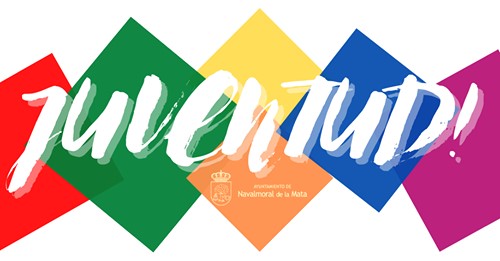 